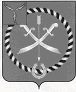 ГЛАВА МУНИЦИПАЛЬНОГО ОБРАЗОВАНИЯ ГОРОД РТИЩЕВОРТИЩЕВСКОГО МУНИЦИПАЛЬНОГО РАЙОНА САРАТОВСКОЙ ОБЛАСТИПОСТАНОВЛЕНИЕот 31 января 2020 года № 1/01-13О проведении публичных слушаний по проекту Постановленияадминистрации Ртищевского муниципального района«О предоставлении разрешения на отклонениеот предельных параметров разрешенного строительства,реконструкции индивидуального жилого домана земельном участке с кадастровым номером 64:47:020522:74,расположенном по адресу: Саратовская область,г.Ртищево, ул.Малая Элеваторская, д.№79/1»	В соответствии со статьёй 40 Градостроительного кодекса Российской Федерации, Федеральным законом от 06.10.2003 года №131-ФЗ «Об общих принципах организации местного самоуправления в Российской Федерации», на основании Устава муниципального образования город Ртищево Ртищевского муниципального района Саратовской области, решения Совета муниципального образования город Ртищево Ртищевского муниципального района Саратовской области от 07.08.2018 года № 68-353 «Об утверждении Положения о публичных слушаниях на территории муниципального образования город Ртищево»ПОСТАНОВЛЯЮ:1. Провести 11 февраля 2020 года в 14 часов 00 минут в центральной библиотеке города Ртищево по адресу: ул. Алексея Громова, д. 5. публичные слушания по обсуждению проекта Постановления администрации Ртищевского муниципального района Саратовской области «О предоставлении разрешения на отклонение от предельных параметров разрешенного строительства, реконструкции индивидуального жилого дома на земельном участке с кадастровым номером 64:47:020522:74, расположенном по адресу: Саратовская область, г. Ртищево, ул. Малая Элеваторская, д.№79/1» (приложение № 1 к настоящему постановлению).2. Создать рабочую группу по организации проведения публичных слушаний согласно приложению № 2 к настоящему постановлению.	3. Замечания и предложения по проекту Постановления администрации Ртищевского муниципального района Саратовской области «О предоставлении разрешения на отклонение от предельных параметров разрешенного строительства, реконструкции индивидуального жилого дома на земельном участке с кадастровым номером 64:47:020522:74, расположенном по адресу: Саратовская область, г.Ртищево, ул.Малая Элеваторская, д.№79/1» принимаются до дня проведения публичных слушаний по рабочим дням с 8.00 до 17.00 часов в здании администрации Ртищевского муниципального района Саратовской области по адресу: Саратовская область, г.Ртищево, ул.Красная, д.6, каб.217, тел. 8(84540) 4-12-64.4. Настоящее постановление опубликовать в газете «Перекресток России» и разместить на официальном сайте администрации Ртищевского муниципального района в информационно-телекоммуникационной сети «Интернет» www.rtishevo.sarmo.ru.	5. Настоящее постановление вступает в силу со дня его официального опубликования.Глава муниципального образованиягород Ртищево								В.В. Калямин  Приложение № 1 к постановлению главы                                                                         муниципального образования город Ртищево                                                                         от 31 января 2020 года № 1/01-13АДМИНИСТРАЦИЯ РТИЩЕВСКОГО МУНИЦИПАЛЬНОГО РАЙОНА САРАТОВСКОЙ ОБЛАСТИПОСТАНОВЛЕНИЕ (проект)от__________№_________О предоставлении разрешения на отклонениеот предельных параметров разрешенного строительства,реконструкции индивидуального жилого домана земельном участке с кадастровым номером 64:47:020522:74,расположенном по адресу: Саратовская область,г.Ртищево, ул.Малая Элеваторская, д.№79/1	На основании Устава Ртищевского муниципального района Саратовской области, Устава муниципального образования город Ртищево Ртищевского муниципального района Саратовской области, с учётом решения Совета муниципального образования город Ртищево Ртищевского муниципального района Саратовской области от 07.08.2018 года №68-353 «Об утверждении Положения о публичных слушаниях на территории муниципального образования город Ртищево», протокола и заключения о результатах проведения публичных слушаний по проекту постановления администрации Ртищевского муниципального района Саратовской области «О предоставлении разрешения на отклонение от предельных параметров разрешенного строительства, реконструкции индивидуального жилого дома на земельном участке с кадастровым номером 64:47:020522:74, расположенном по адресу: Саратовская область, г.Ртищево, ул.Малая Элеваторская, д.№79/1», в соответствии с Федеральным законом от 06.10.2003 г. №131–ФЗ «Об общих принципах организации местного самоуправления в Российской Федерации», Градостроительным кодексом Российской Федерации администрация Ртищевского муниципального районаПОСТАНОВЛЯЕТ:1.Предоставить разрешение на отклонение от предельных параметров разрешенного строительства, реконструкции индивидуального жилого дома на земельном участке с кадастровым номером 64:47:020522:74, расположенном по адресу: Саратовская область, г.Ртищево, ул.Малая Элеваторская, д.№79/1, принадлежащем Белихину Дмитрию Михайловичу, (номер государственной регистрации права № 64-64/015-64/015/021/2016-905/1 от 13.12.2016 года), в части строительства жилого дома на расстоянии 1 метр от границы земельного участка, смежной с земельным участком, расположенным по адресу: г.Ртищево, ул. Малая Элеваторская, дом №81, и на расстоянии 1 метр от границы земельного участка, смежной с земельным участком, расположенным по адресу: г.Ртищево, ул. Малая Элеваторская, дом №79/2.2. Настоящее постановление опубликовать в газете «Перекресток России» и разместить на официальном сайте администрации Ртищевского муниципального района в информационно-телекоммуникационной сети «Интернет» www.rtishevo.sarmo.ru.	3.Контроль за исполнением настоящего постановления возложить на заместителя главы администрации по промышленности, транспорту, ЖКХ и сельскому хозяйству Ртищевского муниципального района Мызникова К.Ю.	4. Настоящее постановление вступает в силу со дня его официального опубликования.Глава Ртищевскогомуниципального района								С.В. МакогонПриложение № 2 к постановлению главы                                                                       муниципального образования город Ртищево                                                                       от 31 января 2020 года № 1/01-13Состав рабочей группы по организации публичных слушаний:Председатель:Агишева Н.А.	 – депутат Совета муниципального образования город Ртищево   Ртищевского муниципального района Саратовской области;Члены:Шаракеев А.И. 	 - председатель постоянной депутатской комиссии Совета муниципального образования город Ртищево Ртищевского муниципального района Саратовской области по жилищно-коммунальным вопросам, строительству, транспорту, связи;Федорова Е.М.	 - заместитель начальника отдела по развитию инфраструктуры управления ЖКХ и промышленности администрации Ртищевского муниципального района (по согласованию);Совцова И.Н.	 - консультант отдела кадровой и правовой работы администрации Ртищевского муниципального района (по согласованию).